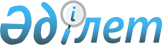 Павлодар облысы бойынша жер үсті көздеріндегі су ресурстарын пайдаланғаны үшін 2024 жылға арналған төлемақы мөлшерлемелері туралыПавлодар облыстық мәслихатының 2024 жылғы 11 сәуірдегі № 121/11 шешімі. Павлодар облысының Әділет департаментінде 2024 жылғы 16 сәуірде № 7533-14 болып тіркелді
      Қазақстан Республикасының Су Кодексінің 38-бабы 5) тармақшасына, Қазақстан Республикасының "Салық және бюджетке төленетін басқа да міндетті төлемдер туралы" Кодексінің (Салық кодексі) 569-бабына, Қазақстан Республикасының "Қазақстан Республикасындағы жергілікті мемлекеттік басқару және өзін-өзі басқару туралы" Заңының 6-бабы 5-тармағына сәйкес, Павлодар облыстық мәслихаты ШЕШІМ ҚАБЫЛДАДЫ:
      1. Осы шешімнің қосымшасына сәйкес Павлодар облысы бойынша жер үсті көздеріндегі су ресурстарын пайдаланғаны үшін 2024 жылға арналған төлемақы мөлшерлемелері бекітілсін.
      2. Осы шешім алғашқы ресми жарияланған күнінен кейін күнтізбелік он күн өткен соң қолданысқа енгізіледі. Павлодар облысы бойынша жер үсті көздеріндегі су ресурстарын пайдаланғаны үшін 2024 жылға арналған төлемақы мөлшерлемелері
					© 2012. Қазақстан Республикасы Әділет министрлігінің «Қазақстан Республикасының Заңнама және құқықтық ақпарат институты» ШЖҚ РМК
				
      Павлодар облыстық мәслихатының төрағасы 

И. Теренченко
Павлодар облыстық
мәслихатының 2024 жылғы
11 сәуірдегі № 121/11
шешіміне қосымша
Р/с №
Арнайы су пайдалану түрлері
Өлшем
бірлігі
Төлемақы мөлшерлемелері, теңге
1
Тұрғын үй-пайдалану және коммуналдық қызметтер
1000 текше метр
208,41
2
Өнеркәсіп, жылу энергетикасын қоса есептегенде
1000 текше метр
1197,56
3
Ауыл шаруашылығы
1000 текше метр
337,43
4
Су көздерінен су алуды жүзеге асыратын тоған шаруашылықтары
1000 текше метр
337,43
5
Су көлігі
1000 тонна шақырым
46,31